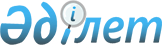 О внесении изменений в некоторые решения Правительства Республики Казахстан
					
			Утративший силу
			
			
		
					Постановление Правительства Республики Казахстан от 29 мая 2007 года № 432. Утратило силу постановлением Правительства Республики Казахстан от 2 февраля 2015 года № 27

      Сноска. Утратило силу постановлением Правительства РК от 02.02.2015 № 27.      Правительство Республики Казахстан ПОСТАНОВЛЯЕТ:



      1. Утвердить прилагаемые изменения, которые вносятся в некоторые решения Правительства Республики Казахстан.



      2. Настоящее постановление вводится в действие со дня подписания.       Премьер-Министр 

      Республики Казахстан Утверждены         

постановлением Правительства 

Республики Казахстан   

от 29 мая 2007 года N 432  

Изменения, которые вносятся в некоторые 

решения Правительства Республики Казахстан 

      1. В постановлении Правительства Республики Казахстан от 12 апреля 2006 года N 272 "О некоторых вопросах Евразийского банка развития": 

      в пункте 1: 

      в подпункте 1) слова "Министра индустрии и торговли Республики Казахстан Школьника Владимира Сергеевича" заменить словами "Министра индустрии и торговли Республики Казахстан Оразбакова Галыма Избасаровича"; 

      в подпункте 2) слова "вице-министра финансов Республики Казахстан Елемесова Аскара Раушановича" заменить словами "председателя правления акционерного общества "Фонд устойчивого развития "Қазына" Келимбетова Кайрата Нематовича".



      2. (Утратил силу - постановлением Правительства РК от 12.11.2008 N 1048 ).



      3. (Утратил силу - постановлением Правительства РК от 12.11.2008 N 1048 ).



      4. (Утратил силу - постановлением Правительства РК от 12.11.2008 N 1048 ). 
					© 2012. РГП на ПХВ «Институт законодательства и правовой информации Республики Казахстан» Министерства юстиции Республики Казахстан
				